ОБЩИЕ ПОЛОЖЕНИЯГосударственная итоговая аттестация (ГИА) является завершающим этапом процесса обучения, служит результирующей оценкой качества освоения обучающимся образовательной программы высшего образования. Государственная итоговая аттестация проводится государственными экзаменационными комиссиями в целях определения соответствия результатов освоения обучающимися основных профессиональных образовательных программ высшего образования (далее – ОПОП ВО) соответствующим требованиям федерального государственного образовательного стандарта и является обязательной. К государственной итоговой аттестации допускаются обучающиеся, в полном объеме выполнившие учебный план или индивидуальный учебный план по соответствующей программе бакалавриата.Проведение ГИА регулируется соответствующими нормативными актами Минобрнауки России и университета.Государственная итоговая аттестация выпускников при её успешном прохождении завершается присвоением квалификации и выдачей диплома государственного образца.Цель и задачи государственной итоговой аттестацииЦелью государственной итоговой аттестации является оценка сформированности заявленных компетенций и уровня профессиональной подготовки выпускника по использованию теоретических и практических междисциплинарных знаний, умений, навыков для решения задач в области профессиональной деятельности бакалавра.Задачи государственной итоговой аттестации:определить уровень теоретической подготовки выпускников;определить уровень профессионального применения знаний, умений, навыков и опыта деятельности выпускников при анализе и решении актуальных проблем в области профессиональной деятельности, установленной п. 2.1 образовательной программы;определить степень подготовки выпускника к самостоятельной профессиональной деятельности в области: производства текстильных материалов и изделий с использованием современных информационных и текстильных технологий;исследования, разработки и внедрения технологических процессов производства текстильных материалов и изделий; управления и организации процессов на текстильном производстве.Вид и объем государственной итоговой аттестацииГосударственные аттестационные испытания:защита выпускной квалификационной работы.Сроки проведения государственной итоговой аттестации устанавливаются в соответствии с календарным учебным графиком данной образовательной программы.Общая трудоёмкость ГИА по учебному плану составляет:ПЛАНИРУЕМЫЕ РЕЗУЛЬТАТЫ ОСВОЕНИЯ ОБРАЗОВАТЕЛЬНОЙ ПРОГРАММЫ           В результате освоения всех компонентов основной профессиональной образовательной программы у выпускника должны быть сформированы все компетенции, установленные федеральным государственным образовательным стандартом, и компетенции выпускников, установленные университетом на основе профессиональных стандартов, на основе анализа требований к профессиональным компетенциям, предъявляемых к выпускникам на рынке труда.          Результаты освоения образовательной программы основаны на планируемых результатах обучения по каждой учебной дисциплине, практике.          Организация деятельности обучающихся по овладению знаниями, умениями, навыками и компетенцией, приобретению опыта деятельности, индикаторы достижения компетенций, соотнесённые с планируемыми результатами обучения по каждой учебной дисциплине, практикам описана в соответствующих рабочих программах.Универсальные компетенции выпускников и индикаторы их достиженияНа государственной итоговой аттестации выпускники должны продемонстрировать владение следующими универсальными компетенциями:Общепрофессиональные компетенции выпускников и индикаторы их достиженияНа государственной итоговой аттестации выпускники должны продемонстрировать владение следующими общепрофессиональными компетенциями, на основе которых были сформированы профессиональные компетенции:Профессиональные компетенции выпускников и индикаторы их достиженияНа государственной итоговой аттестации выпускники должны продемонстрировать владение следующими профессиональными компетенциями:ПОРЯДОК ПРОВЕДЕНИЯ ГОСУДАРСТВЕННОЙ ИТОГОВОЙ АТТЕСТАЦИИПорядок проведения ГИА регламентируется Положением о порядке проведения государственной итоговой аттестации выпускников, утвержденным приказом ректора. Для проведения ГИА в Университете создаются государственные экзаменационные комиссии (далее - ГЭК). 	В состав государственной экзаменационной комиссии входят председатель указанной комиссии и не менее 4 членов указанной комиссии. Члены государственной экзаменационной комиссии являются ведущими специалистами - представителями работодателей или их объединений в соответствующей области профессиональной деятельности и (или) лицами, которые относятся к профессорско-преподавательскому составу данной организации (иных организаций) и (или) к научным работникам данной организации (иных организаций) и имеют ученое звание и (или) ученую степень. Доля лиц, являющихся ведущими специалистами - представителями работодателей или их объединений в соответствующей области профессиональной деятельности (включая председателя государственной экзаменационной комиссии), в общем числе лиц, входящих в состав государственной экзаменационной комиссии составляет не менее 50 процентов.Порядок апелляции по результатам ГИА В состав апелляционной комиссии входят председатель указанной комиссии и не менее 3 членов указанной комиссии. Состав апелляционной комиссии формируется из числа лиц, относящихся к профессорско-преподавательскому составу университета и не входящих в состав государственных экзаменационных комиссий.Апелляция на государственной итоговой аттестации регламентируется Положением о порядке проведения государственной итоговой аттестации выпускников утвержденным приказом ректора и размещенным на сайте Университета и в ЭОС.ГОСУДАРСТВЕННЫЙ ЭКЗАМЕН Не предусмотренВЫПУСКНАЯ КВАЛИФИКАЦИОННАЯ РАБОТА (ДАЛЕЕ ВКР) Требования к выпускной квалификационной работе и порядок подготовки ее к защите Темы ВКР по образовательным программам бакалавриата и специалитета утверждаются приказом ректора по представлению выпускающей кафедры. По письменному заявлению обучающегося (нескольких обучающихся, выполняющих выпускную квалификационную работу совместно) на заседании кафедры может быть одобрена тема ВКР, предложенная самим (самими) обучающимся (обучающимися).Выполненные выпускные квалификационные работы проходят проверку с использованием системы «Антиплагиат» на наличие объема заимствований и нормоконтроль, а также подлежат предварительному обсуждению (предварительной защите) на заседании выпускающей кафедры.Работы, выполненные обучающимися по программам специалитета/магистратуры направляются на внутреннее или внешнее рецензирование. Рецензентами могут быть лица из профессорско-преподавательского состава, не являющиеся работниками кафедры, на которой выполнялась ВКР, представители работодателей, ведущие специалисты в соответствующих профессиональных областях. Исправление недостатков, выявленных рецензентом в работе, не допускается.Структура и правила оформления ВКР представлены в «Рекомендациях по оформлению ВКР».Ответственность за содержание выпускной квалификационной работы, достоверность всех приведенных данных, оформление научного аппарата работы несет обучающийся – автор выпускной квалификационной работы.В государственную экзаменационную комиссию обучающийся предоставляет ВКР на бумажном и электронном носителях, отзыв руководителя и рецензию (для специалитета) не позднее, чем за 2 календарных дня до защиты.Бумажная версия ВКР брошюруется; сброшюрованный экземпляр содержит после титульного листа 2 (бакалавриат)/ 3 (специалитет/магистратура) чистых файла для размещения в них отзыва руководителя, рецензии и отчета о проверке ВКР на объем заимствований.Электронная версия ВКР предоставляется в виде файлов в формате -pdf, объемом не более 20 Мб; файл объемом более 20 Мб подлежит архивации (заархивированный файл также не превышает 20 Мб) для последующего размещения в электронно-библиотечной системе Университета.Государственные аттестационные испытания – защита выпускной квалификационной работы – с применением электронного обучения, дистанционных образовательных технологий проводятся в соответствии с Регламентом проведения ГИА с применением ЭО и ДОТ, утвержденным в университете.Примерная тематика выпускных квалификационных работРазработка технологического режима полушерстяной гребенной пряжи для ткацкого производства.Разработка планов прядения и кручения для пряжи тканей рабочей одежды.Разработка технологии полушерстяной крученой пряжи для ткачества.Разработка технологии нетканых материалов строительного назначения.Разработка технологии нетканых обувных материалов.Разработка хлопчатобумажной ткани для производства искусственной кожи.Применение цифровых технологий для исследования свойств полуфабрикатов при подготовке к гребнечесанию.Разработка ресурсосберегающей технологии гребенной пряжи для ткачества.Разработка хлопчатобумажной пряжи с использование оборудования немецких фирм производителей. Разработка технологии хлопчатобумажной пневмомеханической пряжи ткацкого назначения.Порядок проведения защиты выпускной квалификационной работыЗащита выпускных квалификационных работ проводится на открытом заседании ГЭК в следующем порядке:председатель ГЭК объявляет фамилию, имя, отчество обучающегося, результаты работы обучающегося за весь период обучения, тему его выпускной квалификационной работы, фамилию, имя, отчество руководителя;обучающийся докладывает о результатах выпускной квалификационной работы;продолжительность выступления обучающегося – не более 15 минут;члены ГЭК поочерёдно задают обучающемуся вопросы по теме выпускной квалификационной работы;обучающийся отвечает на заданные вопросы;председатель ГЭК зачитывает отзыв руководителя студента и рецензию на выпускную квалификационную работу;обучающийся отвечает на замечания, указанные в  рецензии.Задача государственной итоговой аттестации: оценить способности и умения выпускников самостоятельно решать на современном уровне задачи своей профессиональной деятельности, опираясь на полученные знания, умения и сформированные навыки, профессионально излагать специальную информацию, научно аргументировать и защищать свою точку зрения.Результатом государственной итоговой аттестации является установление соответствия уровня подготовленности обучающегося к решению профессиональных задач требованиям соответствующего федерального государственного образовательного стандарта.Оценка выставляется с учетом теоретической и практической подготовки обучающегося, качества выполнения, оформления и защиты ВКР. Обобщенная оценка защиты выпускной квалификационной работы определяется с учетом отзыва научного руководителя, оценки рецензента и результатов проверки ВКР на наличие заимствований.Заседание ГЭК по каждой защите ВКР оформляется протоколом. В протокол вносятся все задаваемые вопросы, ответы, особое мнение комиссии. Протокол подписывается председателем и секретарем ГЭК.Успешное прохождение государственной итоговой аттестации является основанием для выдачи обучающемуся документа о высшем образовании и о квалификации образца, установленного Министерством образования и науки Российской Федерации.По окончании заседания ГЭК, оформления протоколов, ведомостей и зачетных книжек обучающимся объявляются результаты защиты ВКР.ГЭК на основе специального решения вправе рекомендовать выпускные квалификационные работы к публикации (полностью или частично), внедрению их результатов в учебный процесс и т. д.ПОКАЗАТЕЛИ ОСВОЕНИЯ ОБРАЗОВАТЕЛЬНОЙ ПРОГРАММЫ НА ГИА	, КРИТЕРИИ ОЦЕНКИ УРОВНЯ СФОРМИРОВАННОСТИ КОМПЕТЕНЦИЙ, СИСТЕМА И ШКАЛА ОЦЕНИВАНИЯНа государственной итоговой аттестации выпускник должен продемонстрировать:уровень готовности к осуществлению основных видов профессиональной деятельности в соответствии с областями и сферами профессиональной деятельности, заявленными в ОПОП;уровень освоения материала, предусмотренного программами учебных дисциплин (модулей), практик образовательной программы; уровень знаний и умений, позволяющий решать типовые и нестандартные задачи профессиональной деятельности, а также способности презентовать освоенные трудовые действия;уровень информационной и коммуникативной культуры.Соотнесение результатов освоения образовательной программы с уровнями сформированности компетенции(й).КРИТЕРИИ, ШКАЛЫ ОЦЕНИВАНИЯ ГОСУДАРСТВЕННОЙ ИТОГОВОЙ АТТЕСТАЦИИПоказатели, критерии оценивания выпускной квалификационной работыШкала соотнесения количества баллов, качественных характеристик и оценок результатов сформированности компетенций, проверяемых на защите ВКРОРГАНИЗАЦИЯ ГОСУДАРСТВЕННОЙ ИТОГОВОЙ АТТЕСТАЦИИ ДЛЯ ЛИЦ С ОГРАНИЧЕННЫМИ ВОЗМОЖНОСТЯМИ ЗДОРОВЬЯДля выпускников из числа лиц с ограниченными возможностями здоровья государственная итоговая аттестация проводится с учетом особенностей их психофизического развития, их индивидуальных возможностей и состояния здоровья (далее - индивидуальные особенности).Выпускник из числа лиц с ограниченными возможностями здоровья не позднее, чем за 3 месяца до начала проведения ГИА подает в деканат письменное заявление о необходимости создания для него специальных условий при проведении государственных аттестационных испытаний с указанием индивидуальных особенностей. К заявлению прилагаются документы, подтверждающие наличие у студента индивидуальных особенностей (при отсутствии указанных документов в личном деле студентов).В заявлении выпускник указывает на необходимость (при наличии):присутствия ассистента на государственном аттестационном испытании,необходимость увеличения продолжительности сдачи государственного аттестационного испытания по отношению к установленной продолжительности (для каждого государственного аттестационного испытания).МАТЕРИАЛЬНО-ТЕХНИЧЕСКОЕ ОБЕСПЕЧЕНИЕ ДЛЯ ПРОВЕДЕНИЯ ГИА С ИСПОЛЬЗОВАНИЕМ ЭО И ДОТМатериально-техническое обеспечение подготовки к ГИА и проведения ГИА с использованием электронного обучения и дистанционных образовательных технологий.Технологическое обеспечение осуществляется с использованием элементов электронной информационно-образовательной среды университета.УЧЕБНО-МЕТОДИЧЕСКОЕ И ИНФОРМАЦИОННОЕ ОБЕСПЕЧЕНИЕ ИНФОРМАЦИОННОЕ ОБЕСПЕЧЕНИЕ Ресурсы электронной библиотеки, информационно-справочные системы и профессиональные базы данных:Перечень лицензионного программного обеспечения ЛИСТ УЧЕТА ОБНОВЛЕНИЙ ПРОГРАММЫ ГОСУДАРСТВЕННОЙ ИТОГОВОЙ АТТЕСТАЦИИВ рабочую программу ГИА внесены изменения/обновления и утверждены на заседании кафедры:Министерство науки и высшего образования Российской ФедерацииМинистерство науки и высшего образования Российской ФедерацииФедеральное государственное бюджетное образовательное учреждениеФедеральное государственное бюджетное образовательное учреждениевысшего образованиявысшего образования«Российский государственный университет им. А.Н. Косыгина«Российский государственный университет им. А.Н. Косыгина(Технологии. Дизайн. Искусство)»(Технологии. Дизайн. Искусство)»Институт Текстильный институтКафедра Текстильных технологийПРОГРАММАГОСУДАРСТВЕННОЙ ИТОГОВОЙ АТТЕСТАЦИИ(включая оценочные материалы)ПРОГРАММАГОСУДАРСТВЕННОЙ ИТОГОВОЙ АТТЕСТАЦИИ(включая оценочные материалы)ПРОГРАММАГОСУДАРСТВЕННОЙ ИТОГОВОЙ АТТЕСТАЦИИ(включая оценочные материалы)Уровень образования бакалавриатбакалавриатНаправление подготовки29.03.02Технологии и проектирование   текстильных    изделийПрофильИнновационные текстильные технологииИнновационные текстильные технологииСрок освоения образовательной программы по очной форме обучения4 года4 годаФорма обученияочнаяочнаяПрограмма государственной итоговой аттестации основной профессиональной образовательной программы высшего образования, рассмотрена и одобрена на заседании кафедры, протокол №  11  от 24.06.2021 г.Программа государственной итоговой аттестации основной профессиональной образовательной программы высшего образования, рассмотрена и одобрена на заседании кафедры, протокол №  11  от 24.06.2021 г.Программа государственной итоговой аттестации основной профессиональной образовательной программы высшего образования, рассмотрена и одобрена на заседании кафедры, протокол №  11  от 24.06.2021 г.Программа государственной итоговой аттестации основной профессиональной образовательной программы высшего образования, рассмотрена и одобрена на заседании кафедры, протокол №  11  от 24.06.2021 г.Разработчик программы государственной итоговой аттестации:Разработчик программы государственной итоговой аттестации:Разработчик программы государственной итоговой аттестации:Разработчик программы государственной итоговой аттестации:к.т.н., доцент 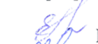 Е.В. ГрязноваЕ.В. ГрязноваЗаведующий кафедройЗаведующий кафедройд.т.н., профессор А.Ф. ПлехановВ государственную итоговую аттестацию входят:Самостоятельная работа обучающегосяСамостоятельная работа обучающегосяВ государственную итоговую аттестацию входят:з.е.час.выполнение и защита выпускной квалификационной работы9324Наименование категории (группы) универсальных компетенцийКод и наименование универсальной компетенции выпускникаКод и наименование индикатора достижения универсальной компетенции(ИД-УК)Системное и критическое мышлениеУК-1. Способен осуществлять поиск, критический анализ и синтез информации, применять системный подход для решения поставленных задачАнализ поставленной задач с выделением ее базовых составляющих. Определение, интерпретация и ранжирование информации, необходимой для решения поставленной задачи.Использование системных связей и отношений между явлениями, процессами и объектами; методов поиска информации, ее системного и критического анализа при формировании собственных мнений, суждений, точек зрения.Планирование возможных вариантов решения поставленной задачи, оценка их достоинств и недостатков, определение связи между ними и ожидаемых результатов их решения.Анализ путей решения проблем мировоззренческого, нравственного и личностного характера на основе использования основных философских идей и категорий в их историческом развитии и социально-культурном контексте.Разработка и реализация проектовУК-2. Способен определять круг задач в рамках поставленной цели и выбирать оптимальные способы их решения, исходя из действующих правовых норм, имеющихся ресурсов и ограниченийАнализ поставленной цели и определение круга задач в рамках поставленной цели, связей между ними и ожидаемых результатов их решения, анализ альтернативных вариантов для достижения намеченных результатов; использование нормативно-правовой документации в сфере профессиональной деятельности;Оценка решения поставленных задач в зоне своей ответственности в соответствии с запланированными результатами контроля, корректировка способов решения профессиональных задач; Определение имеющихся ресурсов и ограничений, действующих правовых норм в рамках поставленных задач;Представление результатов проекта, предложение возможности их использования и/или совершенствования в соответствии с запланированными результатами и точками контроля, при необходимости коррекция способов решения задач.Командная работа и лидерствоУК-3. Способен осуществлять социальное взаимодействие и реализовывать свою роль в командеОпределение своей роли в социальном взаимодействии и командной работе, исходя из стратегии сотрудничества для достижения поставленной цели;Учет особенностей поведения и интересов других участников при реализации своей роли в социальном взаимодействии и командной работе;Анализ возможных последствий личных действий в социальном взаимодействии и командной работе, и построение продуктивного взаимодействия с учетом этого.Осуществление обмена информацией, знаниями и опытом с членами команды; оценка идей других членов команды для достижения поставленной цели.Установка и поддержание контактов, обеспечивающих успешную работу в коллективе с применением методов конфликтологии, технологий межличностной и групповой коммуникации в деловом взаимодействии.КоммуникацияУК-4. Способен осуществлять деловую коммуникацию в устной и письменной формах на государственном языке Российской Федерации и иностранном(ых) языке(ах)Выбор стиля общения на государственном языке Российской Федерации и иностранном языке в зависимости от цели и условий партнерства; адаптация речи, стиля общения и языка жестов к ситуациям взаимодействия.Ведение деловой переписки на государственном языке Российской Федерации и иностранном языке с учетом особенностей стилистики официальных и неофициальных писем и социокультурных различий.Применение на практике деловой коммуникации в устной и письменной формах, методов и навыков делового общения на русском и иностранном языках.Выполнение переводов профессиональных деловых текстов с иностранного языка на государственный язык РФ и с государственного языка РФ на иностранный.Межкультурное взаимодействиеУК-5. Способен воспринимать межкультурное разнообразие общества в социально-историческом, этическом и философском контекстахАнализ современного состояния общества в социально-историческом, этическом и философском контекстах.Использование знаний о социокультурных традициях различных социальных групп, этносов и конфессий, включая мировые религии, философские и этические учения, историческое наследие при социальном и профессиональном общении.Применение способов преодоления коммуникативных барьеров при межкультурном взаимодействии в целях выполнения профессиональных задач.Применение принципов недискриминационного взаимодействия при личном и массовом общении в целях выполнения профессиональных задач и усиления социальной интеграции.Самоорганизация и саморазвитие (в том числе здоровьесбережение)УК-6. Способен управлять своим временем, выстраивать и реализовывать траекторию саморазвития на основе принципов образования в течение всей жизниИД-УК-6.1	Использование инструментов и методов управления временем при выполнении конкретных задач, проектов, при достижении поставленных целей.ИД-УК-6.2	Определение приоритетов собственной деятельности, личностного развития и профессионального роста. Построение профессиональной карьеры и определение стратегии профессионального развития.ИД-УК-6.3	Оценка требований рынка труда и предложений образовательных услуг для выстраивания траектории собственного профессионального роста.ИД-УК-6.4	Определение задач саморазвития и профессионального роста, распределение их на долго-, средне- и краткосрочные с обоснованием актуальности и определением необходимых ресурсов для их выполнения.ИД-УК-6.5	Использование основных возможностией и инструментов непрерывного образования (образования в течение всей жизни) для реализации собственных потребностей с учетом личностных возможностей, временной перспективы развития деятельности и требований рынка труда.Самоорганизация и саморазвитие (в том числе здоровьесбережение)УК-7. Способен поддерживать должный уровень физической подготовленности для обеспечения полноценной социальной и профессиональной деятельностиИД-УК-7.1	Выбор здоровьесберегающх технологий для поддержания здорового образа жизни с учетом физиологических особенностей организма и условий реализации профессиональной деятельности.ИД-УК-7.2	Планирование своего рабочего и свободного времени для оптимального сочетания физической и умственной нагрузки и обеспечения работоспособности;ИД-УК-7.3	Соблюдение норм здорового образа жизни в различных жизненных ситуациях и в профессиональной деятельности.Безопасность жизнедеятельностиУК-8. Способен создавать и поддерживать в повседневной жизни и в профессиональной деятельности безопасные условия жизнедеятельности для сохранения природной среды, обеспечения устойчивого развития общества, в том числе при угрозе и возникновении чрезвычайных ситуаций и военных конфликтовИД-УК-8.1	Классификация источников чрезвычайных ситуаций природного и техногенного происхождения; причин, признаков и последствий опасностей, способов защиты от чрезвычайных ситуаций; планирование мероприятий по безопасность труда на предприятии, в том числе, с использованием технических средств защиты людей в условиях чрезвычайной ситуации.ИД-УК-8.2	Поддержание безопасных условий жизнедеятельности; выявление признаков, причин и условий возникновения чрезвычайных ситуаций; оценивание вероятности возникновения потенциальной опасности и принятие мер по ее предупреждению.ИД-УК-8.3	Владение методами прогнозирования возникновения опасных или чрезвычайных ситуаций; применение основных методов защиты в условиях чрезвычайных ситуаций и военных конфликтов.ИД-УК-8.4	Разъяснение правила поведения при возникновении чрезвычайных ситуаций природного и техногенного происхождения оказание первой помощи, описание способов участия в восстановительных мероприятиях.Экономическая культура, в том числе финансовая грамотностьУК-9. Способен принимать обоснованные экономические решения в различных областях жизнедеятельностиИД-УК-9.1 Понимание базовых принципов функционирования экономики и экономического развития, целей и форм участия государства в экономике;ИД-УК-9.2 Применение методов личного экономического и финансового планирования для достижения текущих и долгосрочных финансовых целей, использование финансовых инструментов для управления личными финансами (личным бюджетом), контролирование собственных экономических и финансовых рисков;ИД-УК-9.3 Применение экономических знаний при выполнении практических задач; принятие обоснованных экономических решений в различных областях жизнедеятельности.Гражданская позицияУК-10. Способен формировать нетерпимое отношение к коррупционному поведениюИД-УК-10.1 Понимание основных терминов и понятий гражданского права, используемых в антикоррупционном законодательстве, сущности коррупционного поведения и его взаимосвязь с социальными, экономическими, политическими и иными условиями;ИД-УК-10.2 Использование действующего антикоррупционного законодательства в практике его применения как способов профилактики коррупции и формирования нетерпимого отношения к ней;ИД-УК-10.3 Анализ и правильное применение правовых норм о противодействии коррупционному поведению обеспечивающихборьбу с коррупцией в различныхобластях жизнедеятельности;ИД-УК-10.4 Выбор правомерных форм взаимодействия с гражданами, структурами гражданского общества и органами государственной власти в типовых ситуациях.Наименование категории (группы) общепрофессиональных компетенций*Код и наименование общепрофессиональной компетенцииКод и наименование индикатора достижения общепрофессиональной компетенции(ИД-ОПК)Аналитическое мышлениеОПК-1.  Способен решать вопросы профессиональной деятельности на основе естественнонаучных и общеинженерных знаний, методов математического анализа и моделирования.Использование знаний основных понятий естественно-научных и общеинженерных дисциплин при решении профессиональных задач.Применение методов математического анализа и моделирования при проектировании и разработке текстильных материалов, изделий и технологий.Систематизация данных при проектировании и разработке текстильных материалов, изделий и технологий.ИД-ОПК-1.4 Решение задач в рамках естественно-научных и общеинженерных дисциплин, применяемых к производству текстильных материалов и изделий при решении профессиональных задач.Реализация технологииОПК-2. Способен участвовать в реализации современных технически совершенных технологий по выпуску конкурентоспособных текстильных материалов и изделийАнализ показателей, характеризующих технический уровень текстильных технологий; учет технических требований, предъявляемых к объекту профессиональной деятельности; использование современных текстильных технологий.Определение технологических возможностей текстильного оборудования и необходимых параметров технологического процесса.ИД-ОПК-2.3 Эффективное использование технологических возможностей современного оборудования.Оценка параметровОПК-3. Способен  проводить измерения параметров структуры, свойств текстильных материалов, изделий и технологических процессов их изготовленияИД-ОПК-3.1	Использование знаний особенностей измерительных приборов, основных метрологических характеристик средств измерений при решении профессиональных задач.ИД-ОПК-3.2	Измерение параметров структуры, исследование свойств текстильных материалов, изделий и технологических процессов с использованием различных средств измерений; оценка состояния эксплуатируемого оборудования; проведение поверки, калибровки средств измерений. ИД-ОПК-3.3	Использование методов оценки и сравнения результатов измерения с требованиями нормативно-технической документации, способов компоновки аналитических отчетов.Информационные технологииОПК-4. Способен понимать принципы работы современных информационных технологий и использовать их для решения задач профессиональной деятельностиИД-ОПК-4.1	Применение основных понятий, используемых в информационных технологиях; 
методов, способов и возможности преобразования данных в информацию; 
основных алгоритмов типовых численных методов решения математических задач в профессиональной деятельности.  ИД-ОПК-4.2	Использование информационных технологий и прикладных программных средств при решении задач оптимизации производства текстильных материалов и изделий, осуществлении технического расчета и художественного оформления текстильных материалов и изделий. ИД-ОПК-4.3	Предоставление информации, в том числе, в связи с профессиональной деятельностью с помощью информационных и компьютерных технологий.Безопасность технологических процессовОПК-5. Способен реализовывать технические решения в профессиональной деятельности, выбирать эффективные и безопасные технические средства и технологииИД-ОПК-5.1	Оценка характера воздействия вредных и опасных факторов на человека и природную среду в сфере своей профессиональной деятельности.ИД-ОПК-5.2	Применение методов и средств защиты производственного персонала; проведение контроля параметров и уровня негативных воздействий в технологических процессах;разработка мероприятий по повышению безопасности и экологичности производственной деятельности.ИД-ОПК-5.3	Расчет параметров безопасности жизнедеятельности, оценка уровня эффективности и безопасности применяемых технических средств и технологий.Техническая документацияОПК-6. Способен использовать техническую документацию в процессе производства текстильных материалов и изделийИД-ОПК-6.1	Применение различных видов технической и нормативной документации, основных принципов работы с ней при производстве текстильных материалов и изделий. ИД-ОПК-6.2	Применение основных нормативов и стандартов, используемых на предприятии.ИД-ОПК-6.3	Анализ и систематизация технической документации, применяемой на текстильных предприятиях.Оптимизация технологических процессовОПК-7. Способен применять методы оптимизации технологических процессов производства текстильных материалов и изделий с учетом требований потребителяИД-ОПК-7.1	Выбор оптимальных технологических процессов производства текстильных материалов и изделий.ИД-ОПК-7.2	Анализ требований рынка при производстве текстильных материалов и изделий.ИД-ОПК-7.3	Применение методик оптимизации технологических процессов при производстве текстильных материалов с учетом требований потребителей.Проектная деятельностьОПК-8. Способен использовать аналитические модели при расчете технологических параметров, параметров структуры, свойств текстильных материалов и изделий  ИД-ОПК-8.1	Анализ расчетных показателей технологических параметров производства, параметров структуры, свойств текстильных материалов и изделий.ИД-ОПК-8.2	Использование аналитического аппарата проектирования технологических параметров производства, параметров структуры, свойств текстильных материалов и изделий. ИД-ОПК-8.3	Выбор методов расчета технологических параметров производства, параметров структуры, свойств текстильных материалов и изделий.Реализация и маркетинго-вые исследованияОПК-9. Способен участвовать в маркетинговых исследованиях товарных рынков      ИД-ОПК-9.1	Анализ особенностей товарных рынков текстильной продукции в современных условиях.ИД-ОПК-9.2	Взаимодействие с партнерами и потребителями на рынке  текстильной продукции;использование закономерностей проведения маркетинговых исследований товарных рынков текстильной продукции.ИД-ОПК-9.3	Использование методов маркетинговых исследований Оценка качестваОПК-10. Способен проводить стандартные и сертификационные испытания текстильных материалов и изделийИД-ОПК-10.1 	Использование национального и международного опыта по разработке и внедрению систем управления качеством при решении профессиональных задач; анализ причин, вызывающих снижение качества продукции (работ, услуг), и способы их устранения.ИД-ОПК-10.2 Применение методов и навыков проведения стандартных и сертификационных испытаний текстильных материалов и изделий.ИД-ОПК-10.3	 Анализ информации, полученной на различных этапах стандартных и сертификационных испытаний текстильных материалов и изделий.Наименование профессиональных стандартовКод и наименование профессиональной компетенцииКод и наименование индикатора достижения профессиональной компетенции(ИД-ПК)Тип задач профессиональной деятельности: технологическийТип задач профессиональной деятельности: технологическийТип задач профессиональной деятельности: технологический40.010 Специалист по техническомуконтролю качества продукцииПК-1 Способен использовать технические средства для измерения основных параметров технологических процессов, свойств сырья и текстильных материалов.ПК-2 Способен осуществлять оценку качества сырья, полуфабрикатов и готовой продукции с использованием необходимых методов и средств исследований.ИД-ПК-1.1Оценка методов измерений, параметров, характеристик, особенностей измерительных приборов, основных метрологических характеристик средств измерений.ИД-ПК-1.2Применение законодательной основы государственной системы обеспечения единства измерений. ИД-ПК-1.3Анализ, сопоставление полученных результатов и оценка состояния эксплуатируемого оборудования.ИД-ПК-1.4Использование методов оценки и сравнения результатов исследований с требованиями нормативно-технической документации.ИД-ПК-1.5Оценка причин возможных дефектов при изготовлении текстильных изделий и способов их устранения.ИД-ПК-2.1Оценка видов сырья, полуфабрикатов и готовой продукции в текстильном производстве, показателей качества, средств и методов контроля качества сырья, полуфабрикатов и готовой продукции.ИД-ПК-2.2Использование нормативно-технической документации на сырье полуфабрикаты и готовую продукцию в текстильном производстве, правил оформления результатов исследования в области текстильных изделий, процессов их выработки. ИД-ПК-2.3Применение методов и результатов контроля качества сырья, полуфабрикатов и готовой продукции в профессиональной деятельности.ИД-ПК-2.4Использование научно-технической литературы, первоисточников, анализ их содержания, демонстрация, описание результатов научных исследований, формулирование выводов по проделанной работе на их основе.Перечень ОТФ и ТФ, соответствующих профессиональной деятельности выпускников ОПОП по направлению подготовки 29.03.02 Технологии и проектирование текстильных изделийПК-1 Способен использовать технические средства для измерения основных параметров технологических процессов, свойств сырья и текстильных материалов.ПК-2 Способен осуществлять оценку качества сырья, полуфабрикатов и готовой продукции с использованием необходимых методов и средств исследований.ИД-ПК-1.1Оценка методов измерений, параметров, характеристик, особенностей измерительных приборов, основных метрологических характеристик средств измерений.ИД-ПК-1.2Применение законодательной основы государственной системы обеспечения единства измерений. ИД-ПК-1.3Анализ, сопоставление полученных результатов и оценка состояния эксплуатируемого оборудования.ИД-ПК-1.4Использование методов оценки и сравнения результатов исследований с требованиями нормативно-технической документации.ИД-ПК-1.5Оценка причин возможных дефектов при изготовлении текстильных изделий и способов их устранения.ИД-ПК-2.1Оценка видов сырья, полуфабрикатов и готовой продукции в текстильном производстве, показателей качества, средств и методов контроля качества сырья, полуфабрикатов и готовой продукции.ИД-ПК-2.2Использование нормативно-технической документации на сырье полуфабрикаты и готовую продукцию в текстильном производстве, правил оформления результатов исследования в области текстильных изделий, процессов их выработки. ИД-ПК-2.3Применение методов и результатов контроля качества сырья, полуфабрикатов и готовой продукции в профессиональной деятельности.ИД-ПК-2.4Использование научно-технической литературы, первоисточников, анализ их содержания, демонстрация, описание результатов научных исследований, формулирование выводов по проделанной работе на их основе.40.062Специалист по качествуПК-3 Способен осуществлять технический контроль технологических процессов и правил техники безопасности текстильного производстваИД-ПК-3.1Оценка видов сырья для текстильного производства, видов технологического оборудования, принципов работы, технологических параметров и методов их измерения и регулировки.ИД-ПК-3.2Анализ технологических процессов по переходам производства, особенностей текстильных технологий для различных видов сырья.ИД-ПК-3.3Применение технического контроля технологических процессов текстильного производства, выявление технологических нарушений в процессе производства текстильных материалов и изделий.ИД-ПК-3.4Использование основных методов и средств защиты населения и производственного персонала от опасных и вредных факторов как при нормальной работе предприятий, так и в обстановке чрезвычайных ситуаций.ИД-ПК-3.5Применение правил техники безопасности, производственной санитарии, пожарной безопасности, норм охраны труда, средств индивидуальной и коллективной защиты человека от воздействия вредных и опасных факторов.Перечень ОТФ и ТФ, соответствующих профессиональной деятельности выпускников ОПОП по направлению подготовки 29.03.02 Технологии и проектирование текстильных изделийПК-3 Способен осуществлять технический контроль технологических процессов и правил техники безопасности текстильного производстваИД-ПК-3.1Оценка видов сырья для текстильного производства, видов технологического оборудования, принципов работы, технологических параметров и методов их измерения и регулировки.ИД-ПК-3.2Анализ технологических процессов по переходам производства, особенностей текстильных технологий для различных видов сырья.ИД-ПК-3.3Применение технического контроля технологических процессов текстильного производства, выявление технологических нарушений в процессе производства текстильных материалов и изделий.ИД-ПК-3.4Использование основных методов и средств защиты населения и производственного персонала от опасных и вредных факторов как при нормальной работе предприятий, так и в обстановке чрезвычайных ситуаций.ИД-ПК-3.5Применение правил техники безопасности, производственной санитарии, пожарной безопасности, норм охраны труда, средств индивидуальной и коллективной защиты человека от воздействия вредных и опасных факторов.Тип задач профессиональной деятельности: проектныйТип задач профессиональной деятельности: проектныйТип задач профессиональной деятельности: проектныйПеречень ОТФ и ТФ, соответствующих профессиональной деятельности выпускников ОПОП по направлению подготовки 29.03.02 Технологии и проектирование текстильных изделийПК-4 Способен разрабатывать и реализовывать проекты и бизнес-планы на текстильных предприятиях и применять технологические новации в сфере текстильного производства ИД-ПК-4.1 Использование основ бизнес-планирования, правил составления технико-экономического обоснования, технического задания, методов определения технологических параметров производства текстильных материалов и изделий.  ИД-ПК-4.2 Определение ассортимента продукции, выбора сырья, состава оборудования по переходам производства, технологические параметры производства текстильных материалов.  ИД-ПК-4.3 Поиск и внедрение технологических новаций в текстильном производстве, оценка их экономической эффективности, определение потребностей в их реализации в сфере текстильного производства.ИД-ПК-4.4 Определение технологического процесса текстильного производства как объекта управления, основных экономических элементов: средства труда, предметы труда, труд, основных статей расходов на производство продукции текстильной отрасли.ИД-ПК-4.5 Использование основных методов и этапов принятия управленческих решений в управлении производством, основных показателей, характеризующих уровень использования ресурсов в производстве, показателей общей экономической эффективности производства.ИД-ПК-4.6 Применение законов эффективной организации производства, методов оценки эффективности использования производственных ресурсов на текстильном предприятии, планирования рабочего времени основных производственных рабочих в текстильном производстве, методики составления плана материально-технического снабжения текстильного производства основными производственными ресурсами.Тип задач профессиональной деятельности: научно-исследовательскийТип задач профессиональной деятельности: научно-исследовательскийТип задач профессиональной деятельности: научно-исследовательский40.011Специалист по научно-исследовательским и опытно-конструкторским разработкам ПК-5 Способен решать оптимизационные задачи технологических процессов и применять аналитические модели для совершенствования производства текстильных материаловИД-ПК-5.1 Анализ методов оптимизации технологических процессов и их применение при производстве текстильных материалов. ИД-ПК-5.2 Анализ технологических и конструктивных показателей по переходам производства, расчет параметров процессов приготовления текстильных материалов, прогнозирование их свойств.ИД-ПК-5.3Использование аналитического аппарата для проектирования технологических параметров по переходам производства, параметров структуры, свойств текстильных материалов.Перечень ОТФ и ТФ, соответствующих профессиональной деятельности выпускников ОПОП по направлению подготовки 29.03.02 Технологии и проектирование текстильных изделийПК-5 Способен решать оптимизационные задачи технологических процессов и применять аналитические модели для совершенствования производства текстильных материаловИД-ПК-5.1 Анализ методов оптимизации технологических процессов и их применение при производстве текстильных материалов. ИД-ПК-5.2 Анализ технологических и конструктивных показателей по переходам производства, расчет параметров процессов приготовления текстильных материалов, прогнозирование их свойств.ИД-ПК-5.3Использование аналитического аппарата для проектирования технологических параметров по переходам производства, параметров структуры, свойств текстильных материалов.Тип задач профессиональной деятельности: организационно-управленческийТип задач профессиональной деятельности: организационно-управленческийТип задач профессиональной деятельности: организационно-управленческийПеречень ОТФ и ТФ, соответствующих профессиональной деятельности выпускников ОПОП по направлению подготовки 29.03.02 Технологии и проектирование текстильных изделийПК-6 Способен осуществлять маркетинговые исследования товарных рынков текстильной продукции, использовать техническую документацию в текстильной промышленности ИД-ПК-6.1 Анализ товарных рынков текстильной продукции, взаимодействие процессов создания, продвижения и предоставления продукта в современных условиях текстильной отрасли.ИД-ПК-6.2 Анализ взаимодействия с партнерами, поставщиками, потребителями на рынке текстильной продукцииИД-ПК-6.3 Применение технической и нормативной документации на текстильных предприятиях, ее систематизация и анализ.ПереченькомпетенцийПоказатели уровня сформированности компетенцийКритерии уровня сформированности компетенцийУровни освоения компетенцийКритерии уровня сформированности компетенцийУровни освоения компетенцийКритерии уровня сформированности компетенцийУровни освоения компетенцийКритерии уровня сформированности компетенцийУровни освоения компетенцийПереченькомпетенцийПоказатели уровня сформированности компетенцийвысокий  повышенный базовыйнизкийУК-1; УК-2;УК-3;УК-4;УК-5;УК-6;УК-7;УК-8;УК-9;УК-10;ОПК-1; ОПК-2;ОПК-3;ОПК-4;ОПК-5;ОПК-6;ОПК-7;ОПК-8;ОПК-9;ОПК-10;ПК-1; ПК-2; ПК-3; ПК-4; ПК-5;ПК-6Готовность косуществлениюосновных видовпрофессиональнойдеятельности всоответствии с областями и сферами профессиональной деятельности, заявленными в ОПОПДемонстрируетготовность косуществлениюпрофессиональнойдеятельности,используетпрофессиональнуютерминологиюграмотно, неиспытывает затруднений при решениипрофессиональных             задач.Демонстрируетготовность косуществлениюпрофессиональнойдеятельности,используетпрофессиональнуютерминологию,испытываетнезначительныезатруднения при решениипрофессиональных задач, которые легкоисправляет.В основном демонстрирует готовность к осуществлению профессиональной деятельности, профессиональную терминологию использует мало, испытывает затруднения при решении профессиональных задач, которые не всегдасамостоятельно исправляет.Почти не демонстрируетготовность косуществлениюпрофессиональнойдеятельности, неиспользуетпрофессиональнуютерминологию илииспользует ее неграмотно,испытывает затрудненияпри решении профессиональных задач, которые не исправляет даже после дополнительных вопросов.УК-1; УК-2;УК-3;УК-4;УК-5;УК-6;УК-7;УК-8;УК-9;УК-10;ОПК-1; ОПК-2;ОПК-3;ОПК-4;ОПК-5;ОПК-6;ОПК-7;ОПК-8;ОПК-9;ОПК-10;ПК-1; ПК-2; ПК-3; ПК-4; ПК-5;ПК-6Освоение выпускником материала, предусмотренного рабочими программамидисциплинПредставляет системный анализ всех сторон исследуемой проблемы, используя знания и умения, полученные из разных дисциплин.Представляет анализ разных сторон исследуемой проблемы, но недостаточно системно использует материал, предусмотренный рабочими программами изученных дисциплин.Представляет анализ некоторых сторон исследуемой проблемы, недостаточно системно использует материал, предусмотренный  рабочими программами изученных дисциплин.Представляет анализ исследуемой проблемы бессистемно, на основе отрывочных знаний некоторых дисциплин.УК-1; УК-2;УК-3;УК-4;УК-5;УК-6;УК-7;УК-8;УК-9;УК-10;ОПК-1; ОПК-2;ОПК-3;ОПК-4;ОПК-5;ОПК-6;ОПК-7;ОПК-8;ОПК-9;ОПК-10;ПК-1; ПК-2; ПК-3; ПК-4; ПК-5;ПК-6Знания и умения, позволяющие решать типовые задачи профессиональной деятельностиПредлагает и полностью обосновывает творческое решение задач профессиональной деятельности.Предлагает и полностью обосновывает традиционное решение задач профессиональной деятельности.Предлагает традиционное решение задач профессиональной деятельности, но обосновывает его не в полной мере.Не предлагает решения исследуемой проблемы / задачи профессиональной деятельности, или предлагает, но никак его не обосновывает.УК-1; УК-2;УК-3;УК-4;УК-5;УК-6;УК-7;УК-8;УК-9;УК-10;ОПК-1; ОПК-2;ОПК-3;ОПК-4;ОПК-5;ОПК-6;ОПК-7;ОПК-8;ОПК-9;ОПК-10;ПК-1; ПК-2; ПК-3; ПК-4; ПК-5;ПК-6Информационная и коммуникативная культураОтветы являются четкими, полными, логичными.Выпускник легко приводит примеры из практики (опыта).Дает развернутые, полные и верные ответы на вопросы, в том числе, дополнительные вопросы членов ГЭК.Ответы являются четкими, в целом логичными, нонедостаточно полными. Выпускник не приводит примеры из практики (опыта).Ответ отражает знание теоретического и практического материала, не допуская существенных неточностей. В том числе, на дополнительные вопросы членов ГЭК.Ответы являютсянедостаточно четкими, не всегда логичными,недостаточно полными. Выпускник затрудняется привести примеры из практики (опыта), но способен это сделать с помощью наводящих вопросов. Ответы на вопросы членов ГЭК отражают в целом сформированные, но содержащие незначительные пробелы знания, допускаются грубые ошибки.Ответы является нечеткими, нелогичными, недостаточно полными или неполными. Выпускник в большинстве случаев не способен привести примеры из практики (опыта), даже если ему задают наводящие вопросы.Ответы на вопросы в большинстве случаев отражают отсутствие знаний на базовом уровне теоретического и практического материала. Показатели уровня сформированностикомпетенцийШкала оцениванияв баллахКритерии уровня сформированности компетенцийУровни освоения компетенцийКритерии уровня сформированности компетенцийУровни освоения компетенцийКритерии уровня сформированности компетенцийУровни освоения компетенцийКритерии уровня сформированности компетенцийУровни освоения компетенцийПоказатели уровня сформированностикомпетенцийШкала оцениванияв баллахвысокийповышенныйбазовыйнизкийАктуальность темы исследования и ее научно-практическая новизна0 – 20В работе четко сформулированы цели и задачи, обоснована актуальность темы.Работа логически построена в соответствии с названием темы, поставленными целью и задачами. В работе проведен глубокий анализ теоретических подходов по теме исследования и квалифицированно обосновывается необходимость ее изучения для теории и практики.Работа содержит элементы новизны, имеет практическое значение.Работа выполнена в соответствии с требованиями по ее оформлению.В работе обоснована актуальность темы и значимость проблемы исследования. В работе проведен анализ теоретических подходов по теме исследования и обосновывается необходимость ее изучения для теории и практики, но есть замечания к уровню и глубине анализа и приводимым обоснованиям.Элементы новизны четко не представлены.Имеют место отдельные замечания по оформлению работы.Актуальность темы работы в основном раскрыта, в работе проведен анализ теоретических воззрений по теме исследования и обосновывается необходимость ее изучения для теории и практики, но анализ носит поверхностный характер, обоснование научно- практической новизны не аргументировано.Имеются замечания по оформлению работы.Тема актуальна, но её значимость не раскрыта, в работе не проведен анализ теоретических понятий и подходов по теме исследования, не обосновывается необходимость ее изучения для теории и практики.Имеются грубые замечания по оформлению работы.Полнота использования научной и справочной литературы, степень логической структурированности работы, взаимосвязь ее частей 0 – 10Структура работы в полном объеме и на высоком уровне отражает цель и задачи исследуемой темы, разделы работы взаимосвязаны и логически верно отражают переход анализа от общего к частному.Проведен аргументированный анализ адекватных источников.Показано полное владение материалом, использована научная и справочная литература, в том числе иностранная.Структура работы в полном объеме отражает цель и задачи исследуемой темы, разделы работы взаимосвязаны и логически верно отражают переход анализа от общего к частному.Проведен аргументированный анализ адекватных источников. В основном показано владение материалом, использована научная и справочная литература, в том числе иностранная.Структура работы в основном отражает цель и задачи исследуемой темы, разделы работы взаимосвязаны, но логика перехода анализа от общего к частному и положения анализа не аргументированы в полном объеме.Проведен поверхностный анализ источников.Частично показано владение материалом, использована научная и справочная литература.Структура работы не отражает цель и задачи исследуемой темы, разделы работы не взаимосвязаны, логика перехода анализа от общего к частному и положения анализа не аргументированы.Отсутствует или проведен поверхностный анализ источников.Не показано владение материалом, научная и справочная литература использована фрагментарно.Соответствие  требованиям проверки на предмет добросовестного/ недобросовестного заимствования0 – 10Работа сопровождается надлежащим оформленным библиографическим списком, авторство материалов, заимствованных из внешних источников, указано корректно (приведены ссылки, цитаты выделены в тексте).Работа сопровождается надлежащим образом оформленным библиографическим списком, авторство материалов, заимствованных из внешних источников, указано корректно (приведены ссылки, цитаты выделены в тексте). Объем заимствованного текста незначителен.Работа содержит чужие результаты, изложенные автором самостоятельно и не сопровождаемые библиографическими ссылками в тексте. Работа содержит надлежащим образом, оформленный библиографический список, включающий источники заимствования.Объем заимствований несуществен.Работа содержит чужие результаты, изложенные автором самостоятельно, и не сопровождаемые библиографическими ссылками в тексте. Источник заимствования не включен в библиографический список. Объем заимствования значителен.Содержательность рекомендаций автора по совершенствованию объекта исследования  или устранению проблем в его деятельности, выявленных по результатам проведенного анализа0 – 15В работе содержатся самостоятельно сформулированные предложения по совершенствованию объекта исследования, имеются обоснования, намечены пути дальнейшего исследования темы.В работе сформулированы предложения по совершенствованию объекта исследования, однако обоснования выполнены недостаточно корректно.  Видение перспектив дальнейших исследований не структурированное.Рекомендации по совершенствованию объекта исследования носят формальный характер. Видение перспектив дальнейших исследований отсутствует.В работе не отражаются перспективы и задачи дальнейшего исследования данной темы, вопросы практического применения и внедрения результатов исследования в практику.Уровень экономической обоснованности, эффективности решений 0 – 5В работе представлены расчёты, сформулированы выводы, вкоторых отражены эффективность и экономическая обоснованность принятых решений. Даны исчерпывающие рекомендации автора работы по дальнейшей оптимизации работы. Представленные результаты работы эффективны и экономически обоснованы. В работе выполнены расчёты, сформулированы выводы, вкоторых недостаточно полно отражены эффективность и экономическая обоснованность принятых решений. Даны обобщенныерекомендации по дальнейшей оптимизации работы.Основные результаты работы эффективны и экономически обоснованы.Расчеты в работе выполнены с ошибками.В выводах недостаточно точно отражены эффективность и экономическая обоснованность принятых решений. Рекомендации по дальнейшей оптимизации работы носят собирательный характер.Некоторые результаты работы эффективны, но экономически не обоснованы.В работы выполнены расчёты с ошибками, написаныслишком общие выводы, в которых не отражены эффективность и экономическая обоснованность принятых решений. Рекомендации по дальнейшей оптимизации работы не представлены.Работа не имеет экономической обоснованности.Оригинальность и практическая значимость  предложений и рекомендаций 0 – 10В работе исчерпывающе обоснована   практическая значимость исследования, отражена его связь с задачами профессиональной деятельности. Работа оригинальна и содержит   рекомендации по использованию результатов проведенного исследования на практике.В работе обоснована практическая значимость исследования, отражена связь исследования с задачами профессиональной деятельности. Работа оригинальна и содержит элементы рекомендаций по использованию результатов проведенного исследования на практике.Работа содержит результаты, которые частично могут решать задачи профессиональной деятельности. Не четко обоснована практическая значимость исследования. Рекомендации по использованию результатов проведенного исследования не имеют  практической значимости.Работа не содержит результатов, направленных на решение задач профессиональной деятельности, и обоснованных разработок, использование которых обеспечит их решение. Качество доклада (структурированность, полнота раскрытия решенных задач для достижения поставленной цели, аргументированность выводов, включая чертежную документацию)0 – 5Содержание доклада структурировано, раскрыты причины выбора и актуальность темы, цель и задачи работы, предмет, объект исследования, логика выведения каждого наиболее значимого вывода.В заключительной части доклада показаны перспективы и задачи дальнейшего исследования данной темы, освещены вопросы дальнейшего применения и внедрения результатов исследования в практику.Длительность выступления соответствует регламенту.Содержание доклада структурировано, допущены незначительные неточности при раскрытии причин выбора и актуальности темы, целей и задач работы, предмета, объекта исследования, допущена погрешность в логике выведения одного из наиболее значимых выводов, которая устраняется в ходе дополнительных уточняющихся вопросов.В заключительной части доклада недостаточно отражены перспективы и задачи дальнейшего исследования данной темы, вопросы дальнейшего применения и внедрения результатов исследования в практику.Длительность выступления соответствует регламенту.Содержание доклада структурировано, допущены неточности при раскрытии причин выбора и актуальности темы, целей и задач работы, предмета, объекта исследования, допущена грубая погрешность в логике выведения одного из наиболее значимых выводов, которая при указании на нее, устраняется с трудом.В заключительной части доклада недостаточно отражены перспективы и задачи дальнейшего исследования данной темы, вопросы дальнейшего применения и внедрения результатов исследования в практику.Длительность выступления не соответствует регламенту.Содержание доклада не структурировано, не раскрыты причины выбора и актуальность темы, цели и задачи работы, предмет, объект исследования, допущены грубые погрешности в логике выведения нескольких из наиболее значимых выводов, которые, при указании на них, не устраняются.В заключительной части доклада не отражены перспективы и задачи дальнейшего исследования данной темы, вопросы дальнейшего применения и внедрения результатов исследования и практику.Длительность выступления не соответствует регламенту.Качество и использование презентационного материала (информативность, соответствие содержанию доклада, наглядность, достаточность)0 – 5Содержание презентационного материала полностью соответствуют содержанию работы и доклада.Оформление презентационного материала в полной мере отображает информативность и логическую последовательность подачи материала.Показана краткость и точность формулировок и изложения результатов.Содержание презентационного материала соответствуют содержанию работы и доклада.Оформление презентационного материала не в полной мере отображает информативность и логическую последовательность подачи материала.Достаточно полно показана конкретность формулировок и изложения результатов.Содержание презентационного материала не соответствуют содержанию работы и доклада.Оформление презентационного материала не отображает информативность.Продемонстрирована нелогичность последовательности подачи материала.Фрагментарно показана конкретность формулировок и изложения результатов.  Содержание презентационного материала не соответствуют содержанию работы и доклада.Оформление презентационного материала не отображает информативность.Отсутствует логическая последовательность подачи материала.Конкретность формулировок и изложения результатов отсутствует. Ответы на вопросы комиссии (полнота, глубина, оригинальность мышления)0 – 15Публичная защита дипломной работы показала уверенное владение материалом, умение чётко, аргументировано и корректно отвечать на поставленные вопросы, отстаивать собственную точку зрения.Ответы на вопросы членов ГЭК логичны, раскрывают сущность вопроса, подкрепляются положениями монографических источников, выводами и расчетами из ВКР, показывают самостоятельность и глубину изучения проблемы.Публичная защита дипломной работы показала достаточно уверенное владение материалом. В ответах на вопросы членов ГЭК допущены неточности, ответы на вопросы недостаточно аргументированы, но в целом раскрыта сущность вопроса. Тезисы выступающего подкрепляются выводами и расчетами из ВКР, показывают самостоятельность и глубину изучения проблемы обучающимся.В ходе публичной защиты работы проявилось неуверенное владение материалом, неумение отстаивать свою точку зрения и отвечать на вопросы, затрудняется в ответах на вопросы членов ГЭК.Ответы на вопросы не раскрывают до конца сущности вопроса, слабо подкрепляются положениями монографических источников, выводами и расчетами из ВКР, показывают недостаточную самостоятельность и глубину изучения проблемы обучающимся.В ходе публичной защиты работы проявилось неуверенное владение материалом, неумение формулировать собственную позицию. При выступлении допущены существенные ошибки, которые выпускник не может исправить самостоятельно.Ответы на вопросы членов ГЭК не раскрывают сущности вопроса, не подкрепляются выводами и расчетами из ВКР.Показывают отсутствие самостоятельности и глубины изучения проблемы обучающимся.ИТОГО:100100-балльная системапятибалльная система100-балльная системазащита ВКР85 – 100 балловотлично65 – 84 балловхорошо41 – 64 балловудовлетворительно0 – 40 балловнеудовлетворительноНеобходимое оборудованиеПараметрыТехнические требованияПерсональный компьютер/ ноутбук/планшет,камера,микрофон, динамики, доступ в сеть ИнтернетВеб-браузерВерсия программного обеспечения не ниже: Chrome 72, Opera 59, Firefox 66, Edge 79, Яндекс.Браузер 19.3Персональный компьютер/ ноутбук/планшет,камера,микрофон, динамики, доступ в сеть ИнтернетОперационная системаВерсия программного обеспечения не ниже: Windows 7, macOS 10.12 «Sierra», LinuxПерсональный компьютер/ ноутбук/планшет,камера,микрофон, динамики, доступ в сеть ИнтернетВеб-камера640х480, 15 кадров/сПерсональный компьютер/ ноутбук/планшет,камера,микрофон, динамики, доступ в сеть ИнтернетМикрофонлюбойПерсональный компьютер/ ноутбук/планшет,камера,микрофон, динамики, доступ в сеть ИнтернетДинамики (колонки или наушники)любыеПерсональный компьютер/ ноутбук/планшет,камера,микрофон, динамики, доступ в сеть ИнтернетСеть (интернет)Постоянная скорость не менее 192 кБит/с№ п/пАвтор(ы)Наименование изданияВид издания (учебник, УП, МП и др.)ИздательствоИздательствоГод изданияГод изданияАдрес сайта ЭБС или электронного ресурса (заполняется для изданий в электронном виде)Адрес сайта ЭБС или электронного ресурса (заполняется для изданий в электронном виде)Количество экземпляров в библиотеке Университета Количество экземпляров в библиотеке Университета 10.1 Основная литература, в том числе электронные издания10.1 Основная литература, в том числе электронные издания10.1 Основная литература, в том числе электронные издания10.1 Основная литература, в том числе электронные издания10.1 Основная литература, в том числе электронные издания10.1 Основная литература, в том числе электронные издания10.1 Основная литература, в том числе электронные издания10.1 Основная литература, в том числе электронные издания10.1 Основная литература, в том числе электронные издания10.1 Основная литература, в том числе электронные издания10.1 Основная литература, в том числе электронные издания10.1 Основная литература, в том числе электронные издания1Симонян В.О., Галкин В.Ф.,Тарасов В.Л. Проектирование технологии производства хлопчатобумажной пряжиУчебное пособиеМ.:НИЦ ИНФРА-ММ.:НИЦ ИНФРА-М20172017http://znanium.com/catalog/product/543062http://znanium.com/catalog/product/54306221212Севостьянов А.Г. Методы и средства исследования механико-технологических процессов в текстильной промышленностиУчебникМ.: МГТУ им. А.Н. КосыгинаМ.: МГТУ им. А.Н. Косыгина20072007--3813813Горчакова В.М., Сергеенков А.П.,Волощик Т.Е.Оборудование для производства нетканых материалов.-Ч.1, Ч.2.УчебникМ.: Совъяж БевоМ.: Совъяж Бево20062006--Ч.1 - 348Ч.2 - 352Ч.1 - 348Ч.2 - 35210.2 Дополнительная литература, в том числе электронные издания 10.2 Дополнительная литература, в том числе электронные издания 10.2 Дополнительная литература, в том числе электронные издания 10.2 Дополнительная литература, в том числе электронные издания 10.2 Дополнительная литература, в том числе электронные издания 10.2 Дополнительная литература, в том числе электронные издания 10.2 Дополнительная литература, в том числе электронные издания 10.2 Дополнительная литература, в том числе электронные издания 10.2 Дополнительная литература, в том числе электронные издания 10.2 Дополнительная литература, в том числе электронные издания 10.2 Дополнительная литература, в том числе электронные издания 10.2 Дополнительная литература, в том числе электронные издания 1Бондарчук М.М., Грязнова Е.В.Инновационные технологии производства крученой и фасонной пряжи. Конспект лекцийУчебное пособиеМ: ФГБОУ ВО «РГУ им. А.Н. Косыгина»20212021--552Скуланова Н.С.Технология аппаратной пряжи с использованием гребенного топса: конспект лекций.Учебное пособиеМ.: ФГБОУ ВПО "МГТУ им. А.Н. Косыгина"20122012http://znanium.com/catalog/product/466705http://znanium.com/catalog/product/466705554Бадалов К.И.,Черников А.Н.,Плеханов А.Ф. и др.Проектирование технологии хлопкопрядения.УчебникМ.: МГТУ им. А.Н. Косыгина20042004--3633635Протасова В.А.,Белышев Б.Е., Капитанов А.Ф.Прядение шерсти и химических волокон.УчебникМ.: Легкая промышленность и бытовое обслуживание19881988--44844810.3 Методические материалы (указания, рекомендации по освоению дисциплины авторов РГУ им. А. Н. Косыгина)10.3 Методические материалы (указания, рекомендации по освоению дисциплины авторов РГУ им. А. Н. Косыгина)10.3 Методические материалы (указания, рекомендации по освоению дисциплины авторов РГУ им. А. Н. Косыгина)10.3 Методические материалы (указания, рекомендации по освоению дисциплины авторов РГУ им. А. Н. Косыгина)10.3 Методические материалы (указания, рекомендации по освоению дисциплины авторов РГУ им. А. Н. Косыгина)10.3 Методические материалы (указания, рекомендации по освоению дисциплины авторов РГУ им. А. Н. Косыгина)10.3 Методические материалы (указания, рекомендации по освоению дисциплины авторов РГУ им. А. Н. Косыгина)10.3 Методические материалы (указания, рекомендации по освоению дисциплины авторов РГУ им. А. Н. Косыгина)10.3 Методические материалы (указания, рекомендации по освоению дисциплины авторов РГУ им. А. Н. Косыгина)10.3 Методические материалы (указания, рекомендации по освоению дисциплины авторов РГУ им. А. Н. Косыгина)10.3 Методические материалы (указания, рекомендации по освоению дисциплины авторов РГУ им. А. Н. Косыгина)10.3 Методические материалы (указания, рекомендации по освоению дисциплины авторов РГУ им. А. Н. Косыгина)1Королева Н.А.Подготовка компьютерной презентации публичного доклада: Методические указания.Методические указанияМ.: ФГБОУ ВПО МГТУ им. А. Н. Косыгина20202020--26262Королева Н.А., Полякова Т.И.Оптимизация технологических процессов: учебно-методическое пособие.Учебно-методическое пособиеМ.: ФГБОУ ВПО МГТУ им. А. Н. Косыгина20192019https://e.lanbook.com/book/167007?category=43891https://e.lanbook.com/book/167007?category=4389155№ ппЭлектронные учебные издания, электронные образовательные ресурсы«Znanium.com» научно-издательского центра «Инфра-М»http://znanium.com/ Электронные издания «РГУ им. А.Н. Косыгина» на платформе ЭБС «Znanium.com» http://znanium.com/ЭБС «ИВИС» http://dlib.eastview.com/Профессиональные базы данных, информационные справочные системыWeb of Science http://webofknowledge.com/  (обширная международная универсальная реферативная база данных)Scopus https://www.scopus.com  (международная универсальная реферативная база данных, индексирующая более 21 тыс. наименований научно-технических, гуманитарных и медицинских журналов, материалов конференций примерно 5000 международных издательств);Научная электронная библиотека еLIBRARY.RU https://elibrary.ru  (крупнейший российский информационный портал в области науки, технологии, медицины и образования)ООО «Национальная электронная библиотека» (НЭБ) http://нэб.рф/ (объединенные фонды публичных библиотек России федерального, регионального, муниципального уровня, библиотек научных и образовательных учреждений«НЭИКОН»  http://www.neicon.ru/ ( доступ к современной зарубежной и отечественной научной периодической информации по гуманитарным и естественным наукам в электронной форме);«Polpred.com Обзор СМИ» http://www.polpred.com (статьи, интервью и др. информагентств и деловой прессы за 15 лет).№ ппНаименование лицензионного программного обеспеченияРеквизиты подтверждающего документаWindows 10 Pro, MS Office 2019 контракт № 18-ЭА-44-19 от 20.05.2019CorelDRAW Graphics Suite 2018 контракт № 18-ЭА-44-19 от 20.05.2019Adobe Creative Cloud 2018 all Apps (Photoshop, Lightroom, Illustrator, InDesign, XD, Premiere Pro, Acrobat Pro, Lightroom Classic, Bridge, Spark, Media Encoder, InCopy, Story Plus, Muse и др.) контракт № 18-ЭА-44-19 от 20.05.20194.Kaspersky Endpoint Secunty для бизнеса - Стандартный Russian Edition250-499 Node 1 year Educational Renewal License; договор № 218/17-КС от 21.11.2018.5.Google Chromeсвободно распространяемое6.Adobe Readerсвободно распространяемое№ ппгод обновления программы ГИАхарактер изменений/обновленийс указанием разделаномер протокола и дата заседаниякафедры